КОНСУЛЬТАЦИЯ ДЛЯ ПЕДАГОГОВ ДОУ«Подготовка детей дошкольного возраста к обучению грамоте»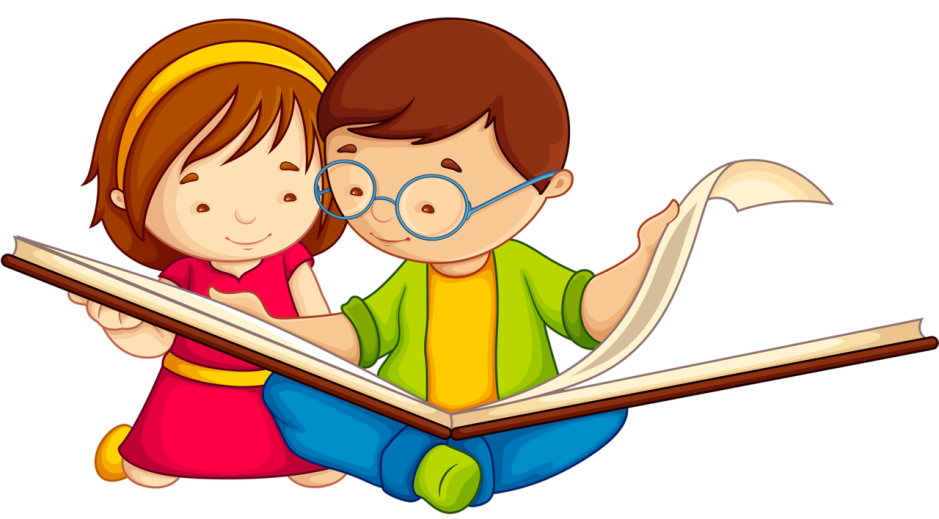                                                              Подготовил: Яшугина О.В.                                                            воспитатель                                                            МДОАУ «Детский сад № 105                                                              г. Орска»г. Орск, 2023г.      Одной из главных задач дошкольных образовательных учреждений является подготовка детей к школе. В эту задачу входит, в частности, подготовка к обучению грамоте. А что мы вкладываем в понятие «грамота»? Грамота – базовые правила чтения и написания текстов на некотором языке. Обучение грамоте - это овладение умением читать и писать тексты, излагать свои мысли в письменной форме, понимать при чтении не только значение отдельных слов и предложений, но и смысл текста, т. е. овладение письменной речью. Обучающийся грамоте учится переводить звуки речи в буквы, т. е. писать, и воссоздавать по буквам звуки, т. е. читать. Исходя из этого определения, считаю правильным использовать термин «подготовка к обучению грамоте».       Дети постигают определенную систему родного языка, учатся слышать звуки, различают гласные звуки, согласные (мягкие, твердые), сравнивают слова по звучанию, делят слова на слоги, составляют слова из фишек и т. д. Позже дети научаются делить речевой поток на предложения, предложения на слова, знакомятся с буквами русского алфавита, составляют слова и предложения из них, употребляя грамматические правила написания, овладевают послоговым и слитным способами чтения. При этом обучение чтению не является самоцелью. Эта задача решается в широком речевом контексте, дети приобретают определенную ориентировку в звуковой действительности родного языка, у них закладывается фундамент будущей грамотности.          ОБУЧЕНИЕ ГРАМОТЕ ДЕТЕЙ СРЕДНЕЙ ГРУППЫ                          Дети пятого года жизни наиболее восприимчивы к звуковой стороне языка. Это возраст особого интереса к словам, звукам. Вот почему вводить дошкольников в звуковую систему родного языка необходимо уже со средней группы детского сада. Обучение в средней группе направленно на развитие фонематического слуха и речевого внимания детей, что подготавливает их к овладению звуковым анализом слов. В средней группе занятия по подготовке к обучению грамоте проводятся во II полугодии.                Дети получают знания об основных законах речи: - речь состоит из слов; - слов много, они звучат по-разному и, похоже; - слова имеют протяженность (бывают длинные и короткие); - они звучат (состоят из звуков); - звуки в слове идут друг за другом; - звуки в словах произносятся по-разному (одни можно потянуть, а другие произносятся коротко).         Знакомим детей с  термином «слово», с простейшим моделированием: слово можно нарисовать в виде прямоугольника, одновременно обращаем внимание на разнообразие слов.        Игра «Назови скорее»: Назови, какие ты знаешь игрушки, фрукты, овощи. Слова звучат по-разному и обозначают разные вещи. Пока мы не умеем писать, будем обозначать слова прямоугольниками. Используем игровые упражнения «Найди и обведи правильно», «Соедини правильно» «Назови слова»  «Будь внимательным» и др.                   В младшей группе дети учились правильно  и чётко произносить звуки изолированно, в словах и во фразовой речи. В средней группе продолжаем эту работу и учим интонационно выделять звуки, что способствует не только развитию фонематического слуха, но и их правильному произношению. Чтобы сформировать у детей навык интонационного выделения звука в слове: ·        звук выделяем на фоне слитного произнесения слова и сравниваем его со звуками окружающего мира; ·        после того, как звук выделен, нужно назвать его изолированно, так, как он слышится в слове (мммяч-1-ый звук мь, мммак-м); ·        на данном этапе не рекомендуется интонационное выделение гласных (почему?) при длительном произнесении гласных слово распадается на слоги и артикуляция не выполняет функцию обследования звукового состава слова; ·        подбираем словесный материал таким образом, чтобы заданный звук был в разных позициях. Нельзя включать такие слова, которые заканчиваются на звонкий согласный, так как он оглушается на конце слова. ·        учим определять первый звук в слове.           В игровой ситуации звуки в словах сравниваем со звуками окружающего мира.  Н-р: звук «р» - песенка мотора, звук «з»- песенка комара.         Одновременно дети учатся различать на слух твёрдые и мягкие согласные. Парные согласные называем «братцами»- большой и маленький, а  одинаковые – товарищами. В основу обучения положен принцип сопоставления звуков: в играх и упражнениях дети попеременно называют то твёрдый, то мягкий согласный звук. Используем игры «Подскажи словечко», «Звук потерялся», «Звуки поменялись местами»…             Дети уже знакомы с графическим изображением  слова, далее учим делить слова на слоги, хотя в некоторых методиках знакомство с делением на слоги начинается в старшей группе. (Многолетний опыт показывает, что эта задача не вызывает у детей трудностей, поэтому здесь  нужно исходить из потенциальных возможностей группы). Используем игровую ситуацию «Рубим слово», «Прохлопаем слова», «Болельщики».                   Учим составлять предложение с использованием «живой модели». Дети берут на себя роль слова. Воспитатель берёт куклу: «Какая  эта кукла по размеру (или другому признаку)?» Дети подбирают определения. «Ты, Лена, будешь словом кукла, возьми игрушку и встань около меня. Ты, Катя, будешь словом большая, встань около Лены. Что получится, если слово кукла и слово большая произнести вместе? Кукла большая. Я поменяю слова местами. Что  получилось? Большая кукла. Слово «большая» сядет, а выйдет слово красивая. Встань рядом со словом кукла. Что получилось? Кукла красивая.  Поменяйтесь местами: красивая кукла. Слово красивая сядь на стульчик, а слово кукла дай мне игрушку и тоже сядь на стульчик.  То же самое с игрушкой мишка. Мишка косолапый. Встаньте так, чтобы получилось: «косолапый мишка».                   Упражнение  на составление предложений о действиях детей. Дети встают в круг. Воспитатель на ушко каждому говорит, что тот должен сделать. Дети по очереди  выполняют действия, а остальные говорят, что он сделал. (Ира  читает книгу. Саша умывается.)           ОБУЧЕНИЕ ГРАМОТЕ В СТАРШЕЙ ГРУППЕ                  Основная задача обучения грамоте в старшей группе — формирование у детей общей ориентировки в звуковой системе языка, обучение их звуковому анализу слова. Под звуковым анализом слова понимается определение порядка следования звуков в слове, установление различительной роли звука, основных качественных характеристик звука.               Обучение детей звуковому анализу слова начинается с определения последовательности звуков в нем. Выделять последовательность звуков нужно при помощи неоднократного произнесения слова с последовательным интонационным выделением каждого звука. Так, при анализе слова жук ребенок должен произнести его три раза: жжук, жуук, жуК.          Но дети не могут овладеть звуковым анализом, только произнося слова вслух. Необходимо показать им слово предметно, представив его звуковую структуру в виде модели. Реально представить слово дает возможность картина-схема его звукового состава. На ней помещается рисунок — предмет, название которого ребенок должен разобрать, и ряд клеточек под рисунком, которые последовательно заполняются фишками. Количество клеточек соответствует количеству звуков в слове. Рисунок помогает ребенку видеть предмет, название которого анализируется. Схема дает возможность определить качество звуков в слове и выполняет контрольную функцию: если ребенок при анализе пропустит какой-либо звук, будут заполнены не все клеточки — и он увидит, что где-то ошибся. Модель слова, которая получается в результате его звукового анализа, отражает отдельные звуки и их последовательность. При проведении звукового анализа ребенок ведет указкой под схемой и в соответствии с движением указки произносит слово с последовательным выделением звуков, обозначая каждый из них фишкой.                Таким образом, при обучении детей звуковому анализу слова мы должны дать им средства для его проведения и научить ими пользоваться: схема звукового состава слова, фишки, интонационное выделение звуков в слове. Воспитатель произносит слово с интонационным выделением первого звука, дети вслед за ним произносят слово так же, ведя указками по своим схемам и задерживая указки в первой клеточке. Затем воспитатель называет первый звук так, как он слышится в слове (если слово звучит как ммак, то «м», а если Кит, то «кь»), одновременно ставит в первую клеточку фишку. После этого, ведя указкой под схемой, воспитатель интонационно выделяет второй звук, задерживая теперь указку во второй клеточке (слово произносит каждый раз полностью), называет второй звук изолированно (маак — «а», киит — «и») и фиксирует его фишкой. Так же выделяется третий звук. Вначале любой выделенный звук обозначается фишками одного цвета — серыми.                  Воспитатель проводит звуковой анализ слова только на первом занятии, когда знакомит детей со всеми средствами его проведения. В дальнейшем они сами делают это с помощью воспитателя. Для этого к доске можно вызвать одного ребенка, который найдет все звуки слова. Можно вызывать на каждый звук по очереди: один находит первый звук в слове, фиксирует его фишкой и садится на место, другой — находит второй звук и т.д.                          Самое пристальное внимание необходимо в это время сосредоточить на обучении детей последовательному интонационному выделению звуков в слове в соответствии с движением указки под схемой.  Хорошо отработанное действие интонационного выделения звука в слове, когда ребенок последовательно движется от первого звука к последнему, является основой будущего грамотного, без пропусков письма. При проведении звукового анализа необходимо следить за тем, чтобы дети после интонационного выделения звука в слове могли изолированно назвать его так, как он звучит в слове. Иногда дети называют согласные звуки с призвуком гласного звука (ма, рэ и т.п.). Это мешает им при различении твердых и мягких согласных.                   После того как дети овладеют навыками проведения звукового анализа простейших слов, их знакомят с гласными звуками: А, О, У, Ы, Э. Дети узнают, что этим звукам ничто «не мешает» — ни зубы, ни губы, ни язык: они легко «выходят» изо рта. Дети находят такие звуки в проанализированных ранее трехзвуковых словах: мак «а», лук — «у», дом — «о», лес — «э», кит — «и», дым - «ы». Чтобы удостовериться в правильности своих выводов, дети с помощью воспитателя «проверяют» все звуки, произнося их, и наблюдают, не мешает ли что-либо во рту их выговариванию. Полезно, чтобы воспитатель иногда «ошибался» и настаивал на том, что «необыкновенным» звуком в слове является, например, звук «л» или «с» и т.п. Пусть дети сами доказывают, почему это не так. Полученные таким активным путем знания прочно усваиваются дошкольниками. Найдя все шесть звуков, воспитатель говорит, что эти «необыкновенные» звуки, которые мы произносим громко, полным голосом, называются гласными звуками и, разбирая слова, обозначать их нужно не серой, а красной фишкой.                На следующих занятиях дети узнают о согласных звуках, произнесению которых всегда что-то «мешает» — губы, зубы, язык. Например, при произнесении звуков «м», «м’» «мешают» губы; «с», «с’», «з», «з’» — «мешают» зубы и т.д. В форме загадок детям предлагается определять, что «мешает» произносить разные звуки. При этом воспитатель наряду с согласными звуками подбирает для загадок и гласные, закрепляя знания о них и приучая детей внимательно вслушиваться в каждый произнесенный звук. Следует сказать детям, что некоторые согласные звуки можно протянуть, спеть (ммм), громко крикнуть (ррр), и этим они как бы напоминают гласные, но обязательно при произнесении их встречаются во рту преграды. Это является основной характеристикой согласных звуков.            Сравнение звуков по их произнесению, которое нужно проводить в занимательной форме игры, помогает детям быстро уловить разницу между гласными и согласными звуками.                  Дети уже знают, что у звуков есть «братцы», различают большого и малого «братцев», поэтому воспитатель сразу вводит названия твердых и мягких согласных звуков: большим братцем мы будем называть твердый согласный звук, а маленьким — мягкий согласный звук; твердый согласный будем обозначать синей фишкой, а мягкий — зеленой.           Далее, проводя звуковой анализ слов, воспитатель должен следить за правильным употреблением терминов «гласный», «твердый согласный», «мягкий согласный» звуки.            В процессе овладения звуковым анализом слова дети убеждаются в том, что звуки «ж», «ш» не имеют мягкой пары (маленького братца), а у звуков «й», «ч» нет твердой пары (большого братца).                  В период знакомства с гласными, твердыми и мягкими согласными звуками дошкольники переходят к анализу четырехзвуковых слов разного состава: роза, слон, лист, аист, наук. Звуковой состав каждого слова сравнивается с предыдущим, определяются их сходство и различия. Это помогает детям более уверенно ориентироваться в звуковой системе языка.    Примерно в то же время картинки-схемы на столах заменяются схемами звукового состава слова, полосками бумаги без рисунков.                После того как воспитанники научатся различать гласные, твердые и мягкие согласные звуки, необходимо познакомить их с ударением, научить выделять в слове ударный слоги ударный гласный звук, обозначить его фишкой на модели. Ударение помогает представить слово единым целым. Поэтому правильное выделение ударения при чтении в будущем позволит детям преодолеть послоговое произнесение слова и перейти к чтению целыми словами.                 Начинать обучение вычленению ударного слога лучше с двусложных слов с ударением на первом слоге (мишка, каша), потом переходить к словам с ударением на втором слоге (лиса, коза). При выделении ударного слога слово нужно произносить целиком (если произнести его по слогам, получится столько ударений, сколько в слове слогов). Воспитатель дает образец правильного произнесения слова с подчеркнутым ударением, помогает детям выделить ударный слог. Можно предложить дошкольникам произносить слово быстро и тихо, шепотом. В этом случае ударный слог становится еще более различимым.         Обучение умению вычленять словесное ударение включается в работу по проведению звукового анализа. Вслед за ударным слогом дети знакомятся с ударным гласным звуком и учатся выделять его в слове. Дети составляют слова из фишек, обозначая гласные, твердые и мягкие согласные звуки. Определяя ударный гласный звук, ребенок наглядно ориентируется на звуковую структуру слова и может точно фиксировать место ударения. Для обозначения ударного гласного звука используется фишка черного цвета.                 Важным моментом в работе является произнесение детьми слова с последовательным ударением на всех гласных и определение правильного ударения. Это позволяет показать детям различительную роль ударения: перенос ударения с одного гласного звука на другой делает слово бессмысленным или меняет его (замок — замок). Важно, чтобы дети указывали, какой гласный звук следует произнести в слове более длительно.                 Закрепление звукового анализа слова у дошкольников осуществляется на материале пяти слов типа мишка, слива, замок. В конце  работы по усвоению звукового анализа графическая схема звукового состава слова не используется, дети составляют слова фишками на столах. На доске картина-схема заменяется полоской-схемой.                 В процессе обучения грамоте дошкольники знакомятся с предложением. Учатся составлять предложения из 2—4 слов. Дети делят предложения на слова, называют их по порядку: первое, второе и т.д., переставляют, добавляют или заменяют слова в  предложении.           ОБУЧЕНИЕ ГРАМОТЕ В ПОДГОТОВИТЕЛЬНОЙ К ШКОЛЕ ГРУППЕ      В подготовительной к школе группе решаются следующие задачи: - учатся анализу и синтезу предложений разной конструкции; - знакомятся со всеми буквами русского алфавита; - усваивают некоторые правила орфографии; - выкладывают слова и предложения из букв разрезной азбуки; - овладевают слоговым и слитным способами чтения.         ЧЛЕНЕНИЕ ПРЕДЛОЖЕНИЯ НА СЛОВА                 Дети учатся членить предложения на слова (определять количество слов), называть их по порядку, переставлять, добавлять или заменять слова в предложении, составлять новые предложения.          В качестве основного методического приема, как и в предыдущих группах, предлагается составлять предложения с использованием «живой модели», когда сами дети обозначают слова предложения. Это помогает наглядно показать, из чего состоит предложение.        ЗВУКОВОЙ АНАЛИЗ СЛОВ                 В подготовительной группе такой анализ является основой при ознакомлении детей с буквами и выкладывании слов и предложений из букв разрезной азбуки. Особое внимание воспитатель должен уделять правильному определению звуков: «гласный звук», «твердый согласный звук», «мягкий согласный звук». В работу по проведению звукового анализа слова обязательно включается вычленение и обозначение словесного ударения, необходимо следить, чтобы выделение ударного гласного звука проходило на фоне слитного произнесения слова с одновременным ведением указки под выложенным словом. Соблюдение этого требования позволяет ребенку ориентироваться в звуковой структуре слова и точно фиксировать в нем ударение. После этого воспитатель должен произнести слово с выделением безударного гласного (книгааа).           Такая работа поможет показать детям, какую роль играет ударение в слове: показать, что изменение, перенос ударения с одного гласного звука на другой меняет смысл слова, а в большинстве случаев делает его бессмысленным.          Предлагаются специальные задания по определению ударения в словах. Воспитатель произносит слово, вызванный ребенок повторяет его с выделением ударного звука и называет этот звук (ууутка — ударный гласный звук «у»). Или воспитатель может предложить детям называть слова с определенным ударным гласным звуком.                Одной из важных задач при проведении звукового анализа слов является знакомство детей с гласными буквами и правилами их написания после твердых или мягких согласных звуков. Дети должны усвоить, что буквы а, о, у, ы, э пишутся после твердых согласных, а буквы я, е, ё, ю, и — после мягких согласных. По ходу проведения звукового анализа слов дети узнают, что звуки «ч», «ш», «й» — мягкие согласные, не имеют твердой пары, а звуки «ж», «ш», «ц» твердые согласные, не имеют мягкой пары.       Дети узнают, что буквы я, ё, ю, е,  в начале слова или после гласного звука обозначают два звука: «йа», «йо», «йу», «йэ». Основой ознакомления с йотированными гласными является звуковой анализ слова, при котором дети обозначают все звуки только фишками. Например, анализируя слово яма, дети говорят, что 1-й звук «й» — мягкий согласный, 2-й звук «а» гласный, З-й звук «м» — твердый согласный и 4-й звук «а» — гласный. Все звуки они последовательно обозначают соответствуюшими  фишками (зеленой, красной, синей, красной), убеждаясь при этом, что в заданном слове четыре звука. После этого воспитатель предлагает послушать, как произносятся два первых звука друг за другом и «вводит» правило: если в слове рядом слышатся два звука «й» и «а», то пишется буква я. Таким же образом дети узнают, что и буквы е, ю, ё могут в словах обозначать два звука. Им предлагается некоторое время фиксировать звуки фишками, а затем заменять их буквами. Постепенно они перестают нуждаться в этом и сразу выкладывают нужную букву.        Однако и здесь необходимо использовать прием, позволяющий закреплять данные знания: детям предлагается сказать, сколько звуков в слове и сколько в нем букв. Например, дети определяют, что в слове маяк — 4 буквы, но 5 звуков («м», «а», «й», «а», «к»), так как буква я обозначает два звука («й», «а»). Обязательным условием успешного овладения этой задачей является краткое называние воспитателем и детьми звука «й».                    Иногда в этот период обучения дети начинают путать звуки и буквы. Например, при анализе слова Юра ребенок не называет вслух последовательность звуков: «й», «у», «р», «а», а молча выкладывает слово: буквы ю, р, а. На вопрос, «Какой первый звук в этом слове?» возможен ответ — «ю», т.е. название буквы используется вместо названия звука. Нужно каждый раз обращать внимание детей на то, что звуков здесь два — «й» и «у», а буква одна — ю.       ОЗНАКОМЛЕНИЕ С СОГЛАСНЫМИ БУКВАМИ И БУКВАМИ Ъ. Ь             В течение года решается задача ознакомления детей со всеми согласными буквами русского алфавита. Дети узнают, что буквы ъ и ь звука не имеют, а служат для смягчения или разделения звуков в слове.